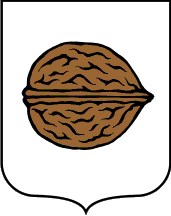                 OPĆINSKI NAČELNIKKLASA: 022-05/18-01/31URBROJ: 2109/22-11-18-1Orehovica, 28. prosinca 2018.g.	Na temelju članka 9. i 10. st. 2 Zakona o službenicima i namještenicima u lokalnoj i područnoj (regionalnoj) samoupravi (,,Narodne novine'' br. 86/08, 61/11, 04/18) i članka 33. Statuta Općine Orehovica (,,Službeni glasnik Međimurske županije'' br. 4/13, 1/18), općinski načelnik Općine Orehovica donosi sljedećiP L A N   P R I J M Au službu u Jedinstveni upravni odjel Općine Orehovica za 2019. godinu(kratkoročni plan)Članak 1.(1) Ovim planom utvrđuje se prijam službenika u Jedinstveni upravni odjel Općine Orehovica tijekom 2019. godine (kratkoročni plan).Članak 2.(1) Planom se utvrđuje stvarno stanje popunjenosti radnih mjesta (na neodređeno vrijeme) u Jedinstvenom upravnom odjelu Općine Orehovica na dan 31. prosinca 2018. godine, potreban broj službenika i namještenika na neodređeno vrijeme, te potreban broj vježbenika u 2019. godini kako slijedi u tablici:Članak 3.(1) Plan prijma u službu u Jedinstveni upravni odjel Općine Orehovica za 2019. godinu stupa na snagu danom donošenja, a objavit će se u ,,Službenom glasniku Međimurske županije.''							       Općinski načelnik								                       Franjo BukalRedni brojNaziv upravnog tijelaStvarno stanje popunjenosti na dan 31.12.2018.g. (službenici i namještenici na neodređeno vrijemePotreban broj službenika u 2019. godini na neodređeno vrijeme Potreban broj službenika u 2019. godini na neodređeno vrijeme Potreban broj službenika u 2019. godini na neodređeno vrijeme Potreban broj vježbenika u 2019. godini na neodređeno vrijemePotreban broj vježbenika u 2019. godini na neodređeno vrijemePotreban broj vježbenika u 2019. godini na neodređeno vrijemeRedni brojNaziv upravnog tijelaStvarno stanje popunjenosti na dan 31.12.2018.g. (službenici i namještenici na neodređeno vrijemeMag./ struč. spec. odnosno VSSUniv. bacc./ bacc.odnosno VŠSSSSMag./ struč. spec. odnosno VSSUniv. bacc./ bacc.odnosno VŠSSSS1.Jedinstveni upravni odjel Općine Orehovica5000000UKUPNO:5000000